18.12.2019											 № 228О назначении уполномоченного лицаВ целях реализации Указа Президента Российской Федерации от 21 декабря 2017 года № 618 «Об основных направлениях государственной политики по развитию конкуренции» и организации системы внутреннего обеспечения соответствия требованиям антимонопольного законодательства в Администрации Ярославского муниципального района:1. Назначить уполномоченным должностным лицом, ответственным за функционирование антимонопольного комплаенса в Администрации Ярославского муниципального района, заместителя начальника управления финансов и социально-экономического развития Администрации ЯМР Медведеву Марину Александровну.2. Возложить на уполномоченное должностное лицо, указанное                       в пункте 1, обязанности руководствоваться в своей деятельности при осуществлении антимонопольного комплаенса положениям Постановления Администрации ЯМР от 18.09.2019 № 1700 «Об утверждении Положения                           об антимонопольном комплаенсе в деятельности Администрации ЯМР, структурных подразделений Администрации ЯМР, являющихся юридическими лицами». 3. Контроль за исполнением распоряжения оставляю за собой.4. Распоряжение вступает в силу со дня подписания.Глава Ярославскогомуниципального района                                                                   Н.В. Золотников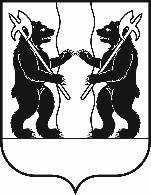 